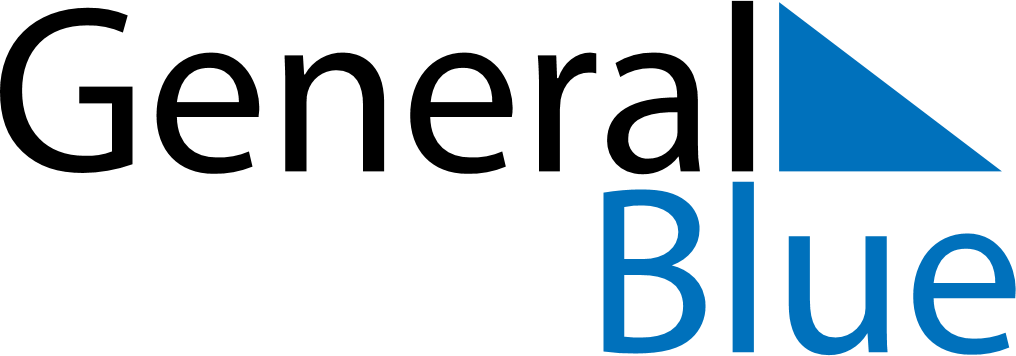 March 2022March 2022March 2022ArubaArubaSUNMONTUEWEDTHUFRISAT12345678910111213141516171819National Anthem and Flag Day202122232425262728293031